R Installation Instructionshttps://www.r-project.org/Click the download R link: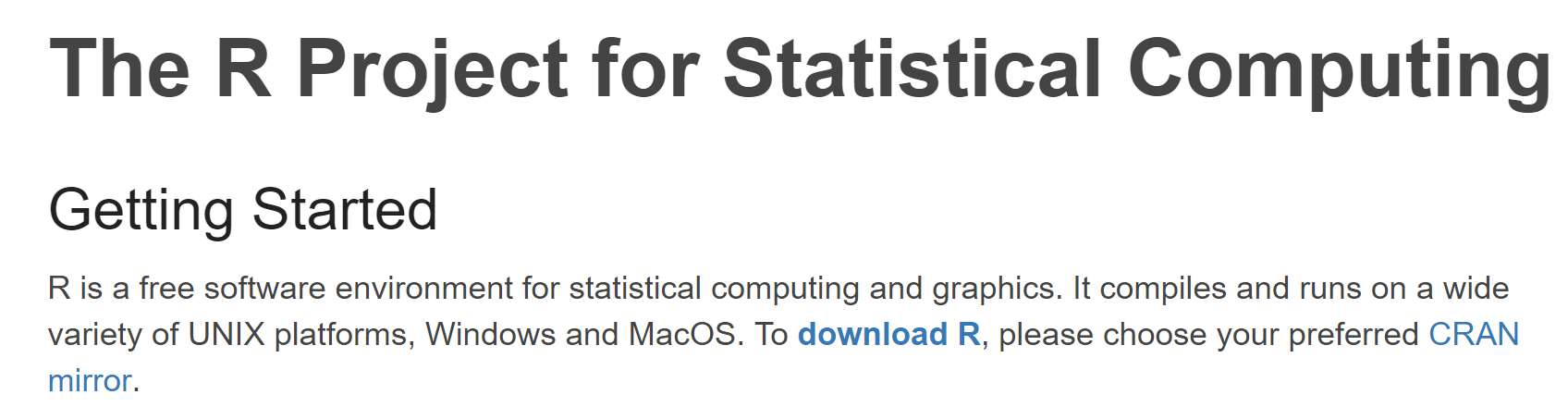 Select a mirror site in the USA: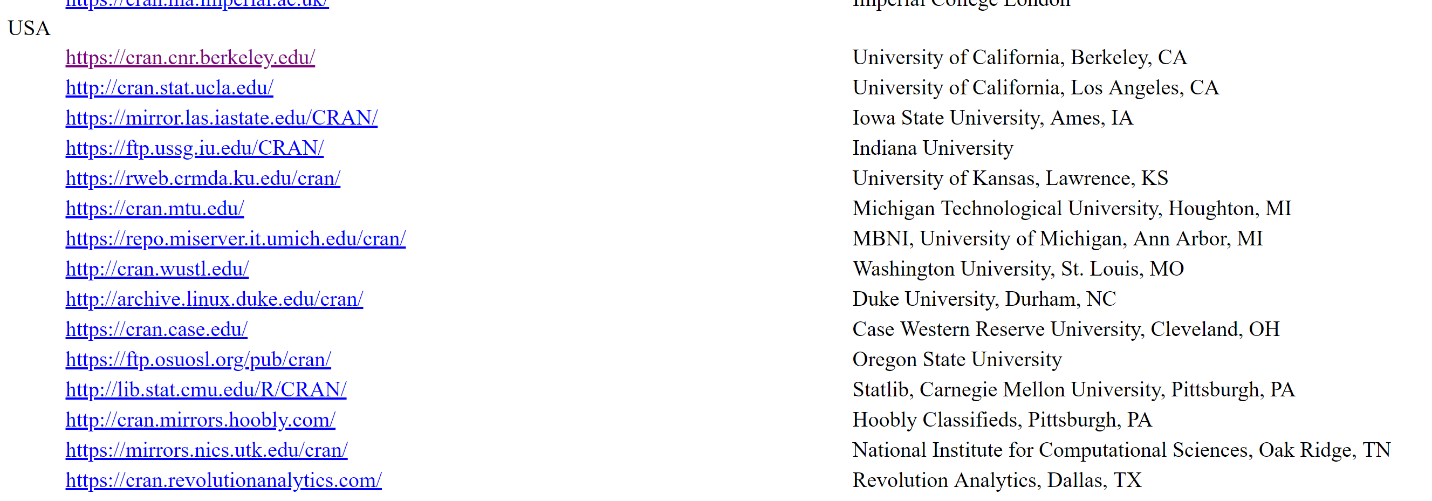 Download R for your operating system: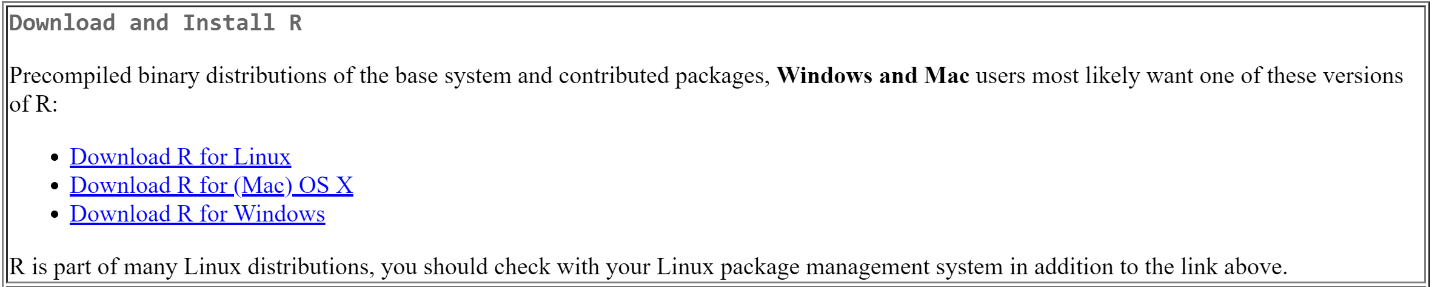 Select the base version: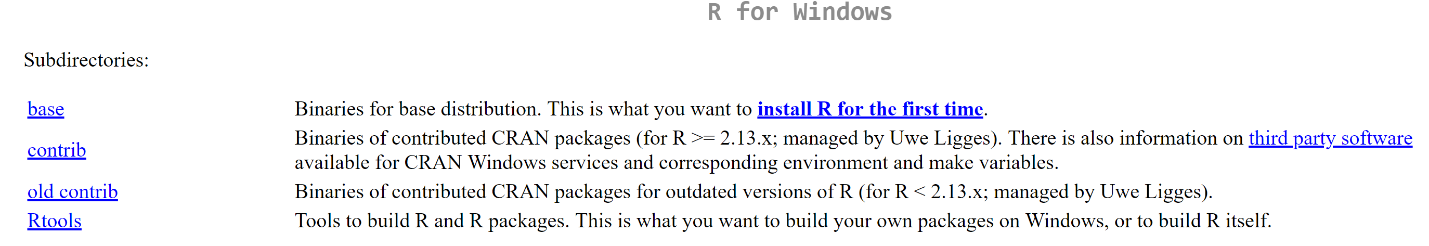 Click the Download option: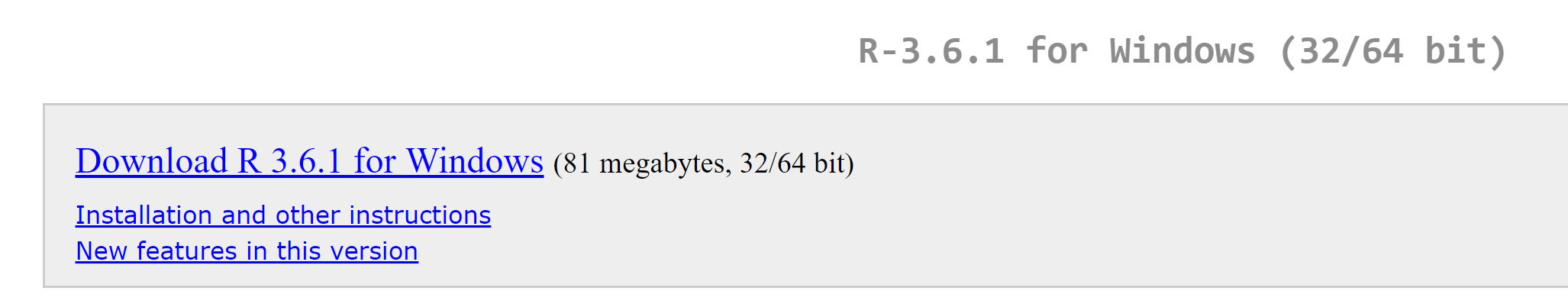 Once the download completes, double-click the file downloaded to install.Select OK for English: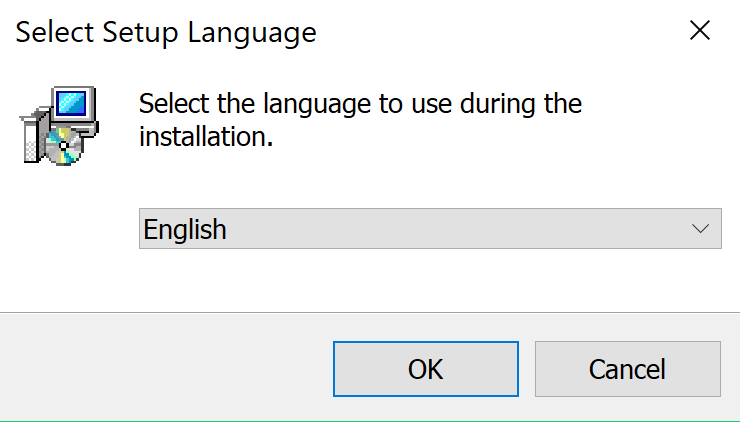 Select Next: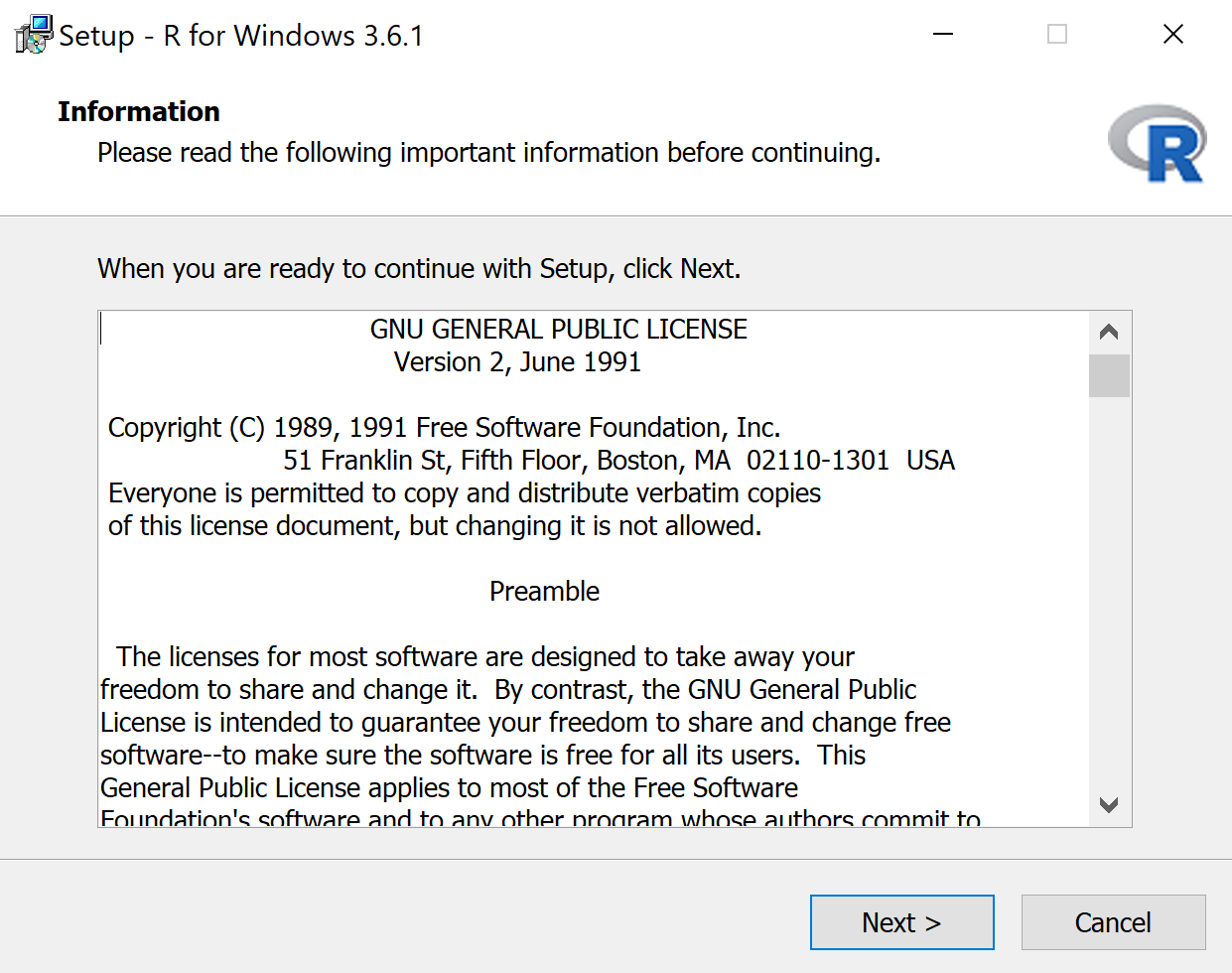 Select Next: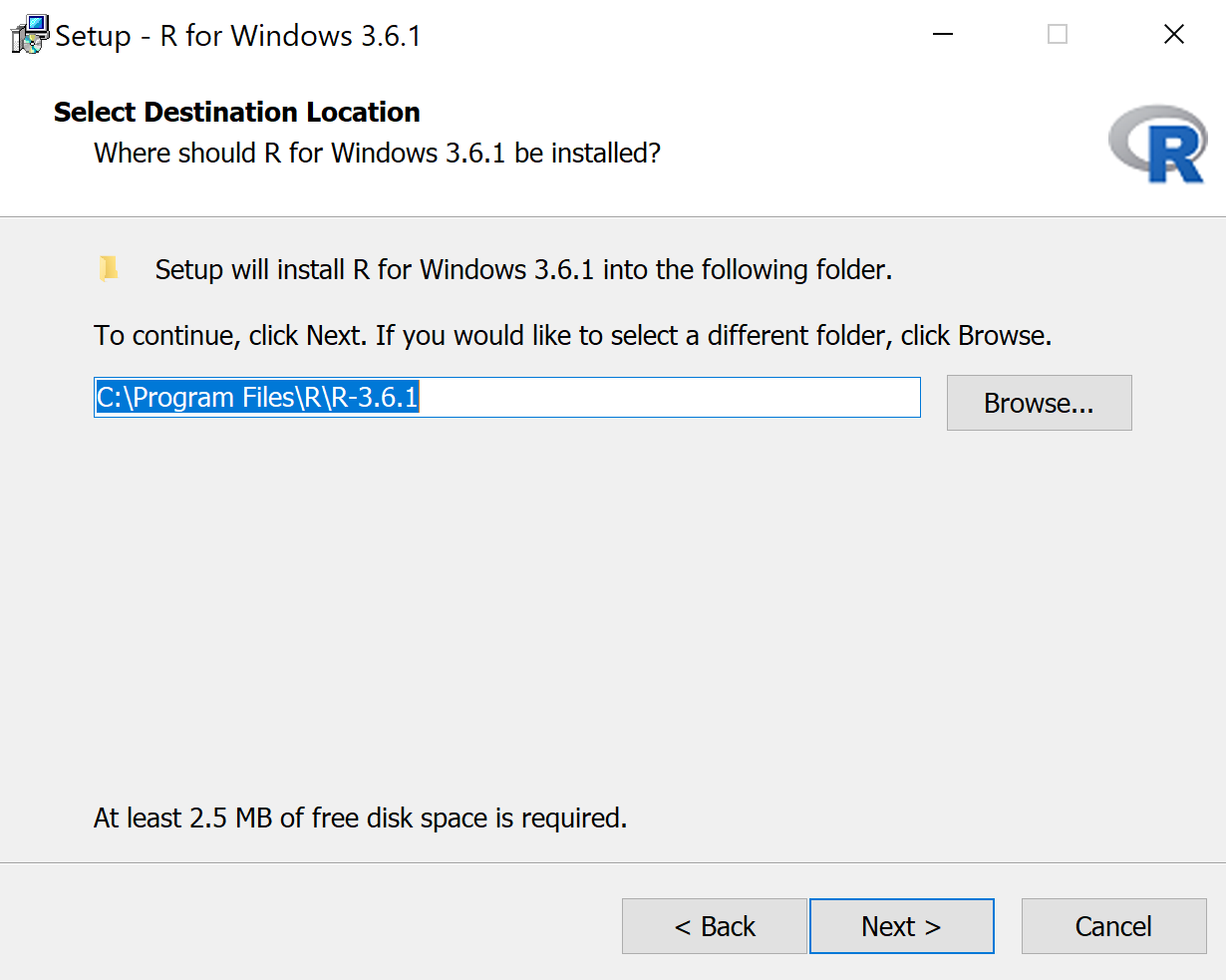 Select Next: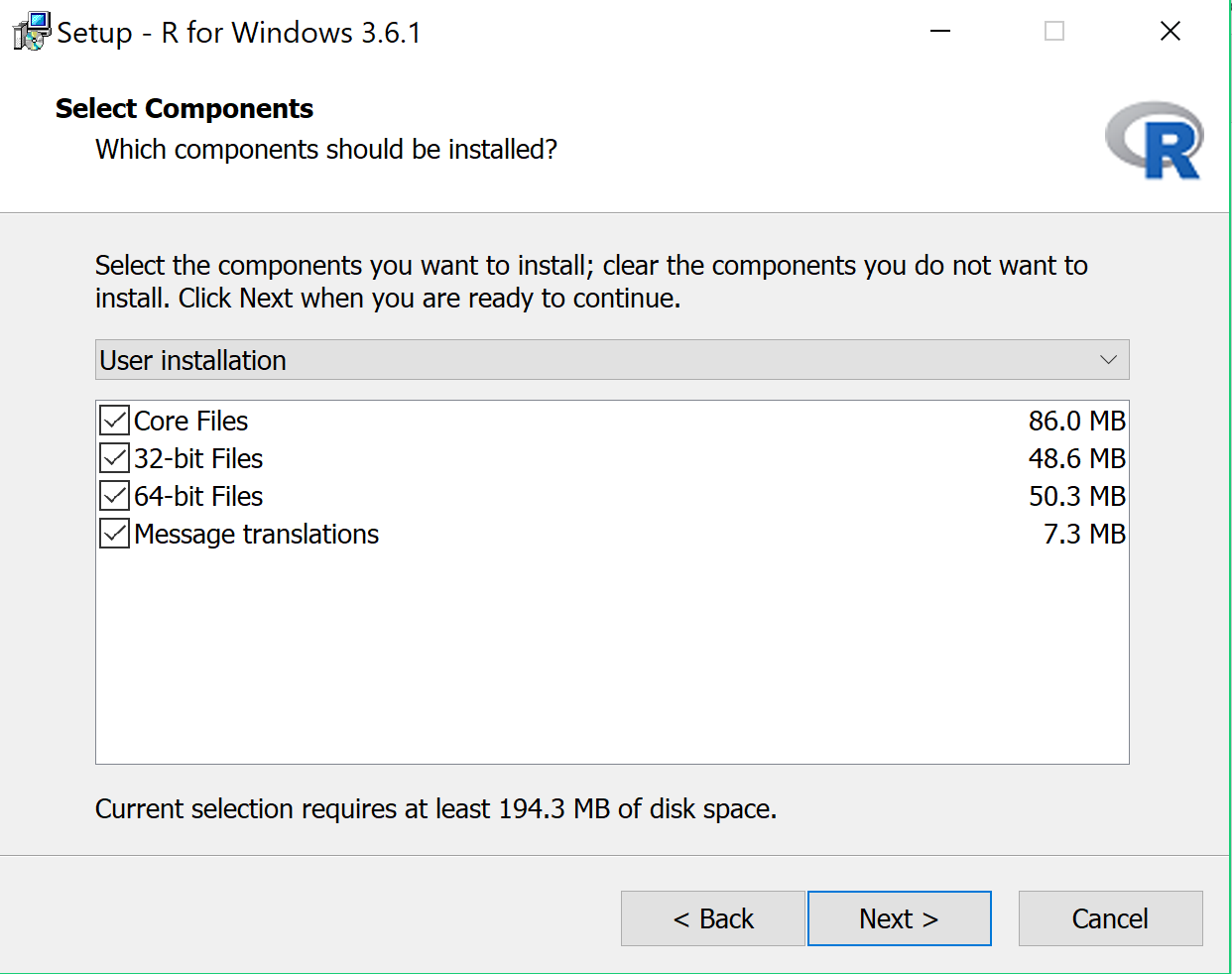 Select Next: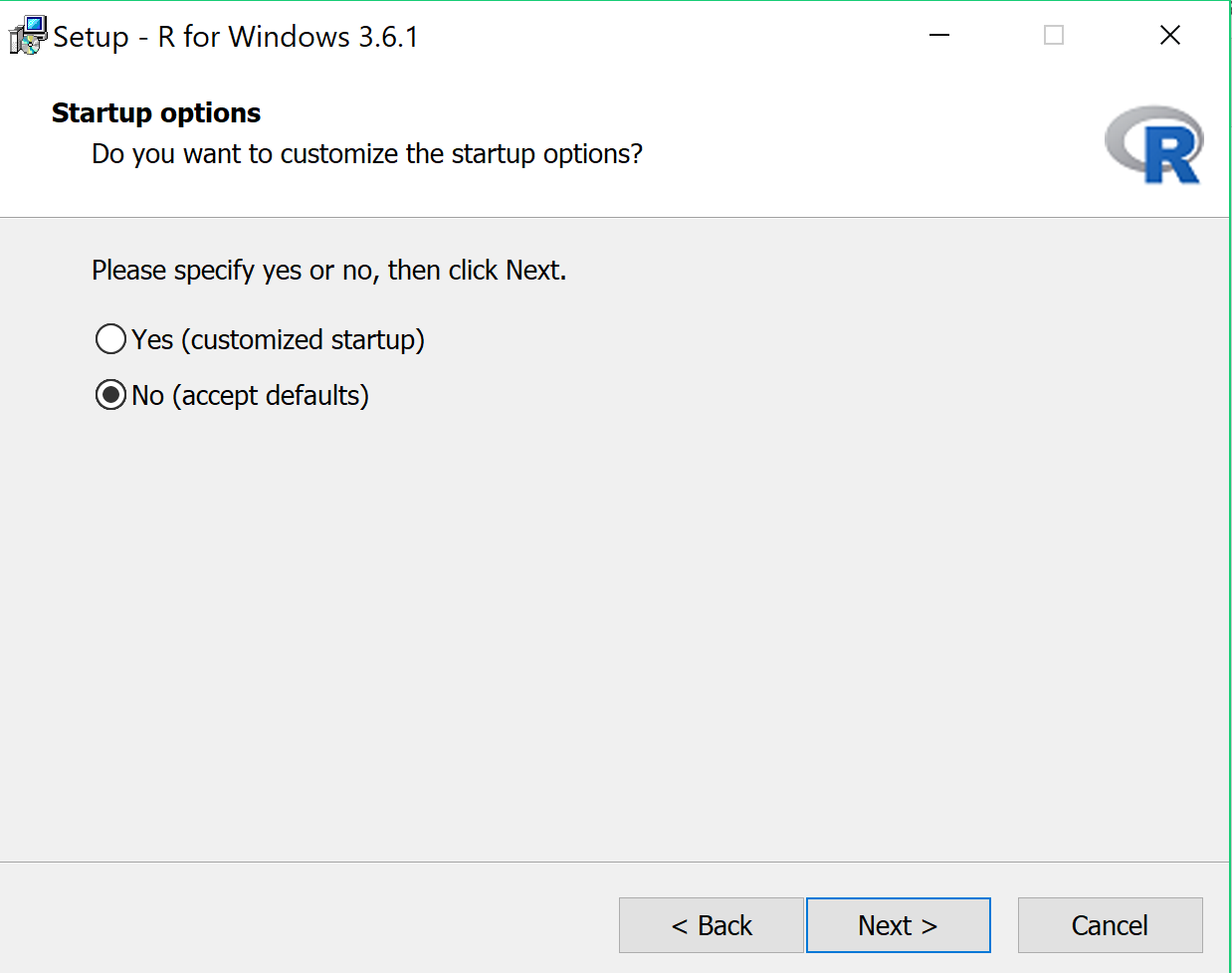 Select Next: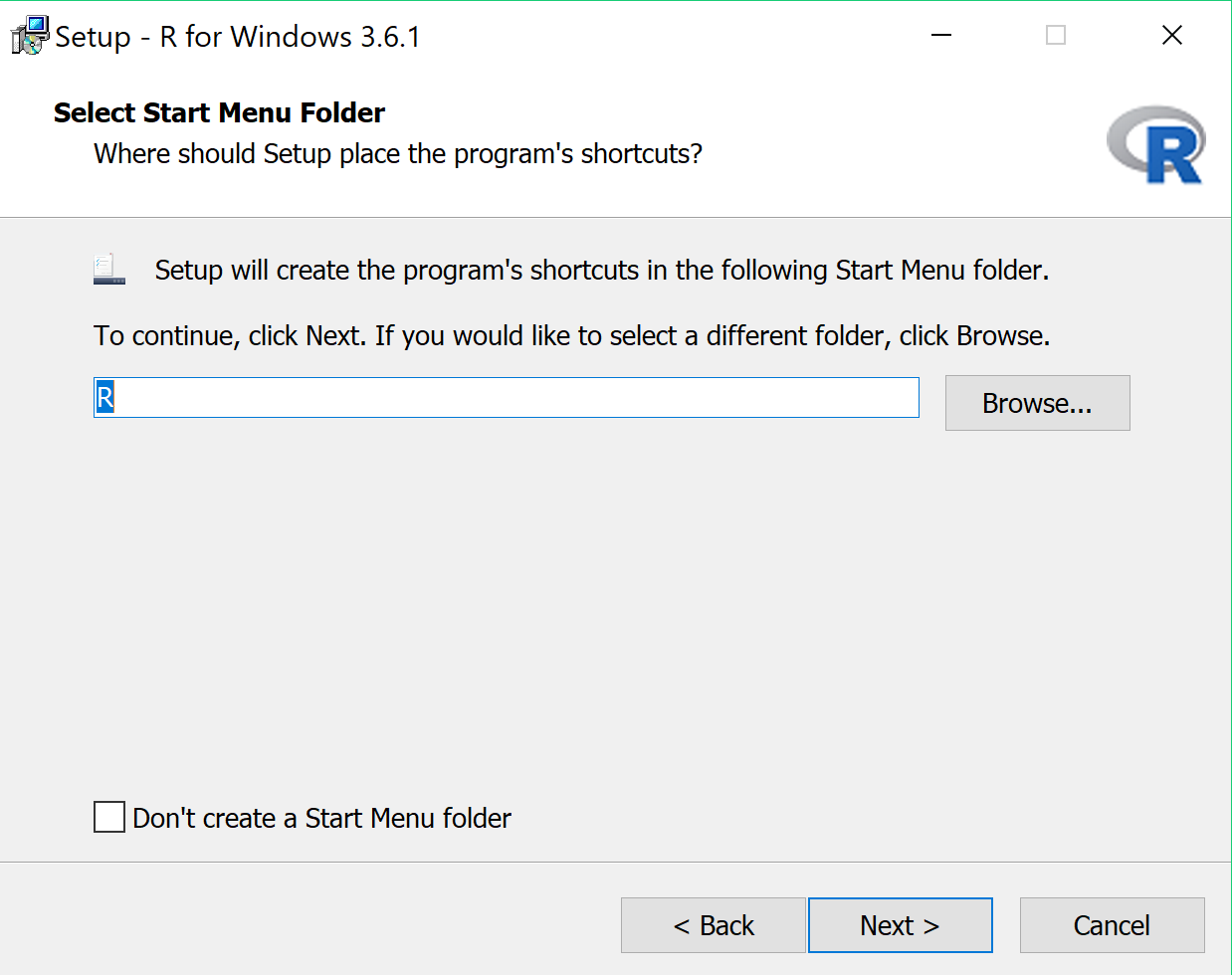 Select Create a desktop shortcut and then Next: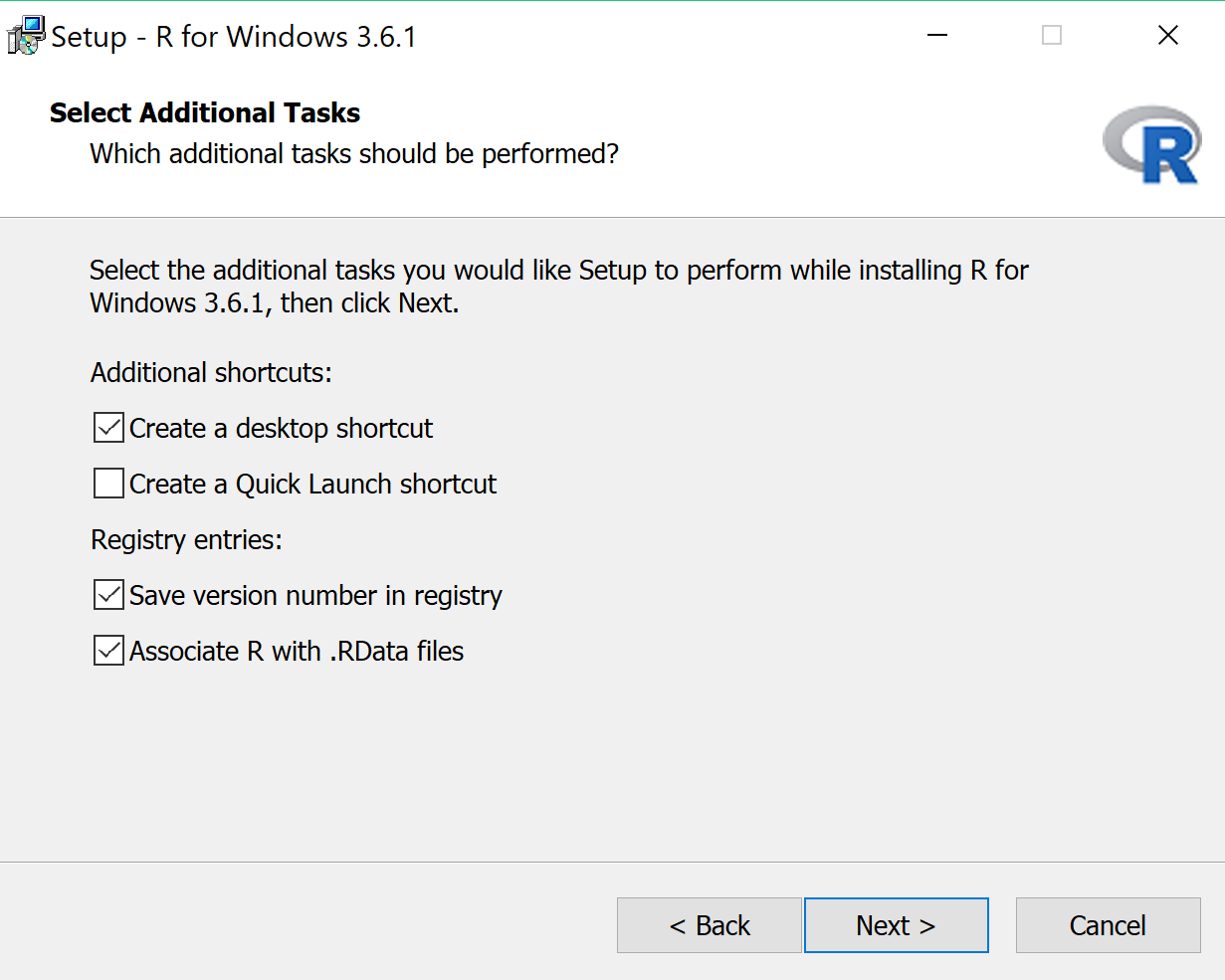 Click Finish: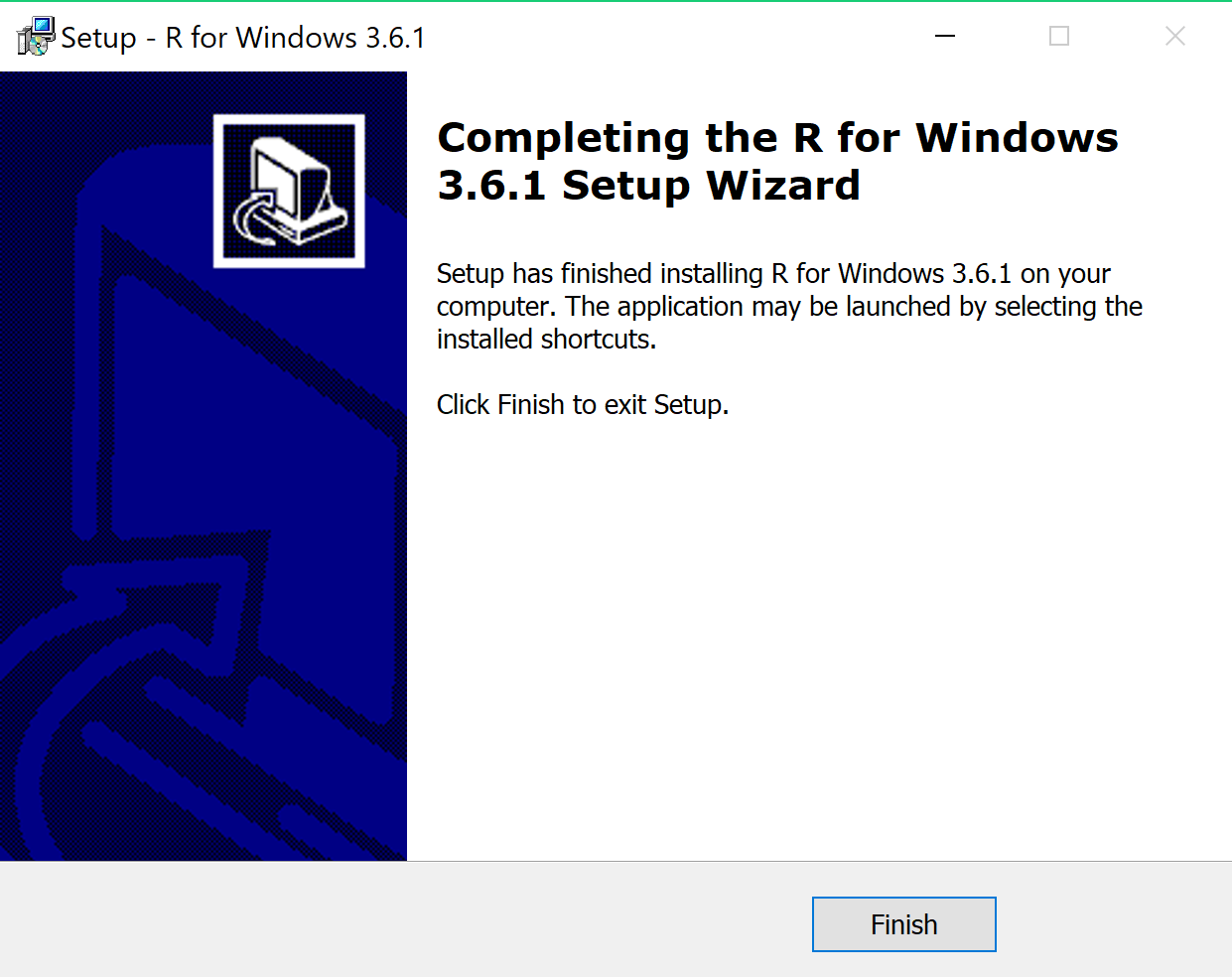 